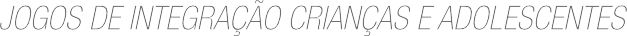 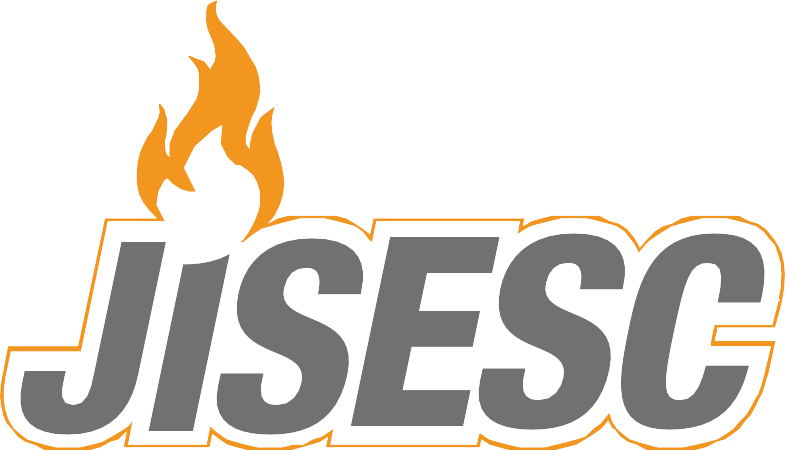 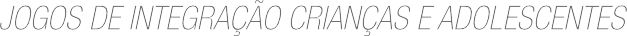 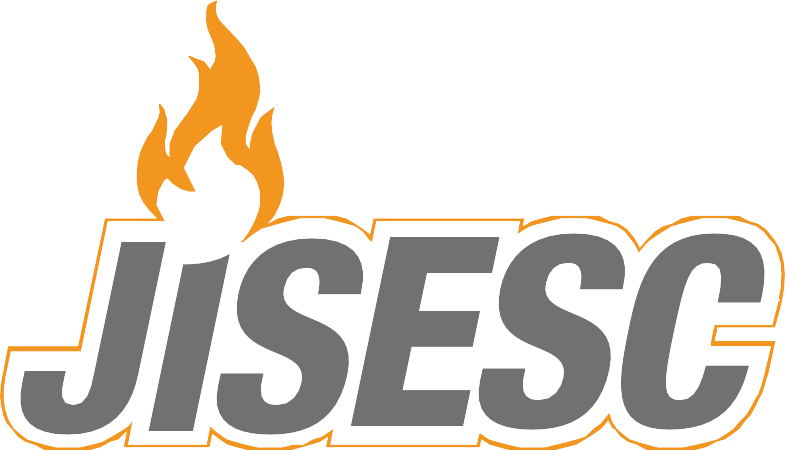 BASQUETEBOL, CARATÊ, FUTSAL, HANDEBOL, JUDÔ, KUNG-FU, NATAÇÃO, QUEIMADA, TAEKWONDO, TÊNIS DE MESA, TÊNIS DE CAMPO, VOLEIBOL e XADREZCategoria Infantil (masc. e fem.) 2008 e 2009Categoria Mirim (masc. e fem.) 2010 e 2011REGULAMENTO GERALREGULAMENTO GERALCAPÍTULO IDas Disposições PreliminaresArt. 1º - Os Jogos de Integração Crianças e Adolescentes do Sesc-DF - JISESC/2023 são promovidos pelo Serviço Social do Comércio do Distrito Federal. Sesc-DF e executados pelas unidades prestadoras de serviços. Os jogos são regidos pelo presente regulamento geral, pelo regulamento específico de cada modalidade e por decisões da comissão organizadora, publicadas em boletins e notas oficiais.CAPÍTULO IIDos ObjetivosArt. 2º - Constituirão objetivos dos Jogos de Integração Crianças e Adolescentes do Sesc-DF – JISESC/2023:promover oportunidades para manifestação e desenvolvimento das potencialidades físicas e desportivas, bem como de outros aspectos necessários à formação global do indivíduo, como liderança, disciplina, participação e sociabilidade, valorizando, sobretudo, a importância da participação sadia nos jogos;Incentivar a prática desportiva como instrumento para a superação do individualismo e a formação da personalidade, independentemente de talentos, assegurando a todos o acesso a essa prática;Fomentar a interiorização de hábitos saudáveis por meio da integração escola-comunidade, estimulando a formação de consciência crítica social;Melhorar os padrões de aptidão orgânica e motora e de disposição socioafetiva e mental dos jovens estudantes;Utilizar o desporto como meio de educação transformadora;Estimular o surgimento e o aperfeiçoamento de novos valores no cenário esportivo do Distrito Federal.CAPÍTULO IIIDa Comissão OrganizadoraArt. 3º - A comissão organizadora dos Jogos de Integração Crianças eAdolescentes do Sesc-DF – JISESC/2023 será formada pela supervisão geral, pela coordenação geral, pelos coordenadores técnicos, pela secretaria e pelos coordenadores de modalidades.CAPÍTULO IVDo Período de RealizaçãoArt. 4º - Os Jogos de Integração Crianças e Adolescentes do Sesc-DF – JISESC/2023 serão realizados no período de 26/08/2023 a 21/10/2023.CAPÍTULO VDas CategoriasArt. 5º - Jogos de Integração Crianças e Adolescentes do Sesc-DF – JISESC/2023 serão disputados nas seguintes categorias:Categoria IdadeMirim / Alunos (nascidos em 2010 e 2011);Infantil / Alunos (nascidos em 2008 e 2009).Parágrafo único - É permitida a participação de atletas em qualquer categoria superior à sua. Esses alunos poderão também participar de modalidades na sua categoria, respeitado o seguinte limite: duas modalidades coletivas e duas modalidades individuais, desde que seja pela mesma instituição.Art. 6º - Para participar dos jogos, o atleta deve estar inscrito, nominalmente, na ficha de inscrição de cada modalidade. Nela, deverão ser especificadas as seguintes informações: categoria, sexo e ano de nascimento, caracterizando, assim, a inscrição da equipe.CAPÍTULO VIDas Modalidades / CategoriasCategoria MirimArt. 7º - Na Categoria Mirim serão disputadas as modalidades:Modalidades/SexoBasquetebol (masculino e feminino);Futsal (masculino e feminino);Handebol (masculino e feminino);Natação (masculino e feminino);Voleibol (masculino e feminino);Kung-fu (masculino e feminino);Tênis de mesa (masculino e feminino);Tênis de Campo (masculino e feminino);Caratê (masculino e feminino);Judô (masculino e feminino);Queimada (masculino e feminino);Taekwondo (masculino e feminino);Xadrez (masculino e feminino).Categoria InfantilArt. 8º- Na Categoria Infantil serão disputadas as modalidades:Modalidades / SexoBasquetebol (masculino e feminino);Futsal (masculino e feminino);Handebol (masculino e feminino);Natação (masculino e feminino);Voleibol (masculino e feminino);Queimada (masculino e feminino);Kung-fu (masculino e feminino);Tênis de mesa (masculino e feminino);Tênis de Campo (masculino e feminino);Caratê (masculino e feminino);Judô (masculino e feminino);Taekwondo (masculino e feminino);Xadrez (masculino e feminino).Parágrafo único - Para a realização de cada modalidade, categoria e/ou prova, é imprescindível inscrições de, no mínimo, três equipes e/ou atletas, representando instituições distintas.CAPÍTULO VIIDas InscriçõesArt. 9º - Poderão inscrever-se nos Jogos de Integração Crianças e Adolescentes do Sesc-DF – JISESC/2023, atletas das instituições de ensino e daquelas promotoras de atividades esportivas (associações comunitárias, esportivas, clubes, escolinhas e afins), desde que obedeçam às categorias e às faixas etárias que constam neste Regulamento Geral;Art. 10º - São condições para a inscrição: estar o atleta regularmente matriculado em estabelecimento de ensino e/ou inscrito na instituição que vai representar. O atleta que praticar atividade em mais de um estabelecimento esportivo optará por representar apenas um deles;Art. 11º - O atleta que se transferir para outra instituição durante a realização dos Jogos de Integração Crianças e Adolescentes do Sesc-DF – JISESC/2023 não poderá representar outra equipe, ou seja, se decidir permanecer nos Jogos continuará representando sua antiga instituição;Art. 12º - Cada instituição poderá participar com o número máximo de duas equipes por modalidade, categoria e sexo;Art. 13º - As inscrições nos Jogos de Integração Crianças e Adolescentes do Sesc-DF – JISESC/2023 serão realizadas das 8h às 18h, nas Unidades Operacionais e Centro de Atividades do Sesc-DF, até 11/08/2023.Art. 14º - A inscrição será efetivada mediante o pagamento de taxa ao caixa das unidades operacionais. Os valores são de R$ 250,00 (duzentos e cinquenta reais) para as modalidades coletivas e de R$ 30,00 (trinta reais) para as individuais. No ato da inscrição, deverão ser entregues as fichas de inscrição (em formulários próprios, fornecidos pelo Sesc-DF), com a relação nominal dos atletas, assinadas pelo representante da instituição e pelo professor/técnico responsável pela equipe inscrita. A ficha de inscrição deverá ser acompanhada de documento que ateste a veracidade das informações sobre os atletas inscritos (nome completo, filiação e data de nascimento):§ 1º Só serão aceitas fichas de inscrição digitalizadas;§ 2º Se, durante o transcorrer dos jogos, forem comprovadas irregularidades nas informações apresentadas, a instituição e os responsáveis serão excluídas automaticamente dos jogos em curso e da competição do ano seguinte;§ 3º Após o término do prazo das inscrições, não será permitida a substituição e/ou a exclusão de atletas, somente a inclusão, desde que haja vaga na ficha de inscrição até o dia do primeiro jogo da equipe interessada, sendo que a ficha de inclusão deverá ser digitada pela instituição/equipe;§ 4º Na modalidade natação, poderá haver substituição de atletas, desde que o substituto conste na relação nominal da prova, respeitando o limite de provas de que cada atleta poderá participar;§ 5º Atletas inscritos em mais de uma instituição serão excluídos dos jogos e a instituição ou o responsável será julgado pela Comissão de Justiça Desportiva.Art. 15º - O número de inscritos por modalidade coletiva será o seguinte:CAPÍTULO VIIIDa Participação dos AtletasArt. 16º - O aluno/atleta só poderá participar dos jogos defendendo uma única instituição;Art. 17º - Cada atleta poderá participar de, no máximo, duas modalidades coletivas e de duas modalidades individuais, respeitadas as devidas categorias/ faixas etárias:§ 1º A Comissão Organizadora não se responsabiliza pelo choque de horários ou de datas dos jogos e de categorias das modalidades em disputa;§ 2º Para efeito deste regulamento, serão consideradas modalidades individuais e coletivas:Caráter/ ModalidadesColetivas: basquetebol, handebol, futsal, queimada e voleibol;Individuais: natação, kung-fu, caratê, judô, taekwondo, tênis de mesa, tênisde campo e xadrez.Art. 18º - Em todas as partidas e provas individuais, o atleta será identificado pela coordenação da modalidade em disputa por meio de documento que comprove seu nome e sua data de nascimento. Esse documento, do qual deverá constar foto recente, pode ser carteira de identidade, carteira estudantil ou carteira de identificação de instituições reconhecidas (clubes, SESC, SESI e outras).Parágrafo único - O atleta será impedido de participar da partida ou da prova em disputa se não apresentar o documento requerido.CAPÍTULO IXFormas de DisputaArt. 19º - As formas de disputa serão definidas de acordo com o número de participantes, pelo Congresso Técnico a ser realizado em 19/08/2023, sábado, às 9 horas, no EDUSESC de Taguatinga Norte, CNB 14, Área Especial 2 e 3. Para as modalidades individuais, será realizado Congresso Técnico cinco dias antes da prova ou a definir:§ 1º É obrigatória a participação de todos os responsáveis pelas equipes/ instituições no Congresso Técnico. A não participação implicará a perda do direito de contestação;§ 2º Após sua divulgação/entrega, a tabela dos jogos não mais sofrerá alterações por solicitação dos participantes.Art. 20º - Em caso de suspensão de jogo das modalidades coletivas, serão adotados os seguintes critérios:Caso tenham transcorrido ¾ do tempo, o jogo será dado como terminado;Caso não tenham transcorrido ¾ do tempo, o jogo será reiniciado a partir do ponto em que foi interrompido.CAPÍTULO XDa Contagem de PontosArt. 21º - A contagem de pontos, para efeito de classificação, obedecerá ao seguinte:Voleibol e basquetebol:Vitória: 2 pontos;Derrota: 1 ponto;Ausência: 0 ponto.Handebol, futsal e queimada:Vitória: 3 pontos;Empate: 2 pontos;Derrota: 1 ponto;Ausência: 0 ponto.CAPÍTULO XIDos DesempatesArt. 22º - Para o desempate entre duas equipes, serão adotados os seguintes critérios:Handebol, queimada e futsal:1º Confronto direto na fase;2º Maior número de vitórias na fase;3º Maior saldo de gols na fase;4º Maior número de gols a favor na fase;5ª Equipe com melhor disciplina (menor nº de cartões amarelos e vermelhos);6º Sorteio.Basquetebol e voleibol:1º Confronto direto na fase.Art. 23º - Para o desempate entre três ou mais equipes, serão adotados os seguintes critérios:Handebol, queimada e futsal:1º Maior número de vitórias na fase;2º Maior saldo de gols na fase;3º Maior número de gols a favor na fase;4ª Equipe com melhor disciplina (menor nº de cartões amarelos e vermelhos);5º Sorteio.Basquetebol:1º Maior número de vitórias na fase;2º Maior saldo de pontos na fase;3º Maior número de pontos a favor na fase;4ª Equipe com melhor disciplina (menor nº de cartões amarelos e vermelhos);5º Sorteio.Voleibol:1º Maior número de vitórias na fase;2º Maior saldo de sets na fase;3º Maior saldo de pontos na fase;4ª Equipe com melhor disciplina (menor nº de cartões amarelos e vermelhos);5º Pontos average;6º Sorteio.Art. 24º - Para o cálculo de desempate, caso uma das equipes tenha vencido um jogo em decorrência de ausência, todos os escores dos jogos entre as equipes empatadas e a provocadora de ausência serão igualados ao melhor resultado de uma delas contra esta:Parágrafo único - Todas as equipes ganhadoras por ausência do adversário (WO) terão o seguinte escore:Handebol, futsal e queimada:1 X 0 Basquetebol: 20 X 0Voleibol: 2 X 0 (sets)CAPÍTULO XIIDa Classificação por Índice TécnicoArt. 25º - Na classificação por índice técnico, serão adotados os seguintes critérios:1º Maior número de pontos ganhos na fase;2º Maior número de vitórias na fase;3º Maior saldo de pontos, gols ou sets na fase;4º Maior número de pontos, gols ou sets na fase;5º Maior número de pontos em todo o campeonato;6º Sorteio.Parágrafo único - Se, na classificação por índice técnico, um grupo possuir maior número de equipes que outro, terá vantagem aquele que realizou maior número de jogos.CAPÍTULO XIIIDa Classificação GeralArt. 26º - A contagem de pontos para a classificação geral será a seguinte:Classificação/Pontos:1º lugar - 10 pontos;2º lugar - 7 pontos;3º lugar - 5 pontos;4º lugar - 3 pontos;5º lugar - 1 ponto;§ 1º Se houver empate na contagem de pontos da classificação final, o desempate será feito por meio do cômputo do maior número de primeiros lugares conquistados e assim sucessivamente, até os últimos lugares;§ 2º Aquele critério também será adotado para a classificação final da modalidade natação.CAPÍTULO XIVDa Comissão de Justiça DesportivaArt. 27º - A Comissão de Justiça Desportiva (CJD) será composta pelos membros da Coordenação Geral, da Coordenação Técnica, pelos Coordenadores das modalidades e por todos os professores inscritos nos jogos quando convocados pela Comissão;Art. 28º - As instituições envolvidas no recurso não serão obrigadas a ter um representante presente no julgamento. O representante não terá direito a voto;Art. 29º - Será necessária a presença de, no mínimo, três e, no máximo, cinco membros da CJD, na primeira chamada, para dar início ao julgamento. Após trinta minutos, não sendo alcançado o número mínimo necessário, será o recurso julgado e deliberado com qualquer número de presentes;Art. 30º - Fica a cargo de a Coordenação Geral indeferir os recursos com alegações já previstas no Regulamento Geral e encaminhar à CJD os recursos considerados procedentes;Art. 31º - Todos os recursos deverão ser apresentados digitados, em até 24h depois de terminado o jogo ou o fato gerador do recurso. O recurso deverá ser entregue ao coordenador da modalidade, secretaria ou à coordenação geral, devidamente assinado pelo responsável da equipe. O julgamento acontecerá até 48 horas úteis após a interposição do recurso e o resultado será publicado no próximo boletim ou na nota oficial dos jogos:Parágrafo único - Nos casos em que as fases são eliminatórias, o recurso deverá ser entregue imediatamente após o jogo gerador do recurso.Art.32º - Estará automaticamente suspenso do jogo seguinte, independentemente da decisão da CJD, o atleta e/ou o técnico que tenha sofrido as seguintes punições:desqualificação:basquetebol e voleibol;expulsão:handebol, futsal e queimada.Parágrafo único - Será de responsabilidade das equipes o controle das punições; havendo omissão, a equipe será julgada pela CJD.CAPÍTULO XVDas PremiaçõesArt. 33º - Serão conferidas medalhas aos atletas classificados em 1º, 2º e 3º lugares, por categoria, modalidade e sexo:Parágrafo único - Haverá premiação especial, medalha, para os destaques de cada modalidade coletiva/categoria/sexo (artilheiro, maior pontuador e goleiro menos vazado).Art. 34º - As equipes, das modalidades coletivas, classificadas em 1º, 2º e 3º lugares de cada categoria/modalidade e sexo receberão troféus:Parágrafo único - As equipes, das modalidades individuais, classificadas em 1º, 2º e 3º lugares geral, receberão troféus.CAPÍTULO XVIDas Disposições GeraisArt. 35º - Será considerada uniformizada a equipe que vestir camisetas idênticas e numeradas, calções e meias(ões) padronizadas e semelhantes. Não será permitido o uso de bermuda que não seja parte do uniforme. Não será permitida a participação em jogo ou em prova o aluno que estiver vestindo calça ou bermuda jeans;Art. 36º - A equipe que não comparecer ao local da competição na hora marcada será considerada perdedora por ausência (WO):Parágrafo único - Haverá tolerância de 15 minutos do horário marcado apenas para o primeiro jogo previsto na tabela, por turno.Art. 37º - Toda equipe deverá estar acompanhada, nos jogos, de um responsável técnico, preferencialmente um professor de Educação Física registrado no CREF. Esse técnico e/ou professor deverá permanecer no local do jogo, desde o seu início até o seu término; caso contrário, a equipe será punida com a perda do jogo (em caso de vitória) e, posteriormente, sofrerá julgamento pela CJD:Parágrafo Primeiro - Se o responsável técnico e/ou professor de Educação Física estiver impossibilitado de acompanhar a equipe, outro representante da instituição deverá fazê-lo, ficando sujeito às disposições deste regulamento;Parágrafo Segundo - É permitido, no máximo, dois representantes da comissão técnica no banco de reservas.Art. 38º - No caso da primeira ausência (WO) nos jogos, a instituição deverá enviar justificativa, digitada, à coordenação geral, à secretaria ou à coordenação da modalidade, no prazo de 24 horas após o ocorrido; caso contrário, a equipe será desclassificada:Parágrafo único - Duas ausências (WO) acarretarão a imediata desclassificação da equipe, independentemente de qualquer justificativa.Art. 39º - Todas as instituições de ensino inscritas são obrigadas a participar do desfile de abertura dos Jogos de Integração Crianças e Adolescentes do Sesc-DF – JISESC/2023:Parágrafo único - A não participação da instituição no desfile de abertura dos Jogos de Integração Crianças e Adolescentes do Sesc-DF - JISESC/2023 acarretará a sua desclassificação (eliminação) dos jogos, independente de justificativa.Art. 40º - Não será permitida a entrada de pessoas portando instrumentos ou objetos de percussão nos locais dos Jogos;Art. 41º - Torcidas organizadas deverão comparecer acompanhadas de um representante oficial da instituição, que se responsabilizará pela conduta dos torcedores. Na sua ausência, a responsabilidade pela torcida caberá ao responsável técnico da equipe:Parágrafo único - Se a torcida se envolver em casos de indisciplina, a instituição por ela representada poderá ser punida, conforme julgamento da CJD.Art. 42º - Notas oficiais, Boletins e qualquer informação referente aos 43º JISESC serão divulgados por e-mail e no site www.sescdf.com.br:Parágrafo único - Todos os documentos exigidos deverão ser entregues pelos representantes das instituições nos prazos e nos locais estabelecidos, em duas vias.Art. 43° - As equipes de arbitragem designadas para dirigir os Jogos de Integração Crianças e Adolescentes do Sesc-DF - JISESC/2023, serão escolhidas pelo Sesc-DF, por meio de processo próprio. Em hipótese alguma poderão ser vetadas as escalas de árbitros para os jogos por parte dos responsáveis pelas instituições ou equipes;Art. 44° - Os casos omissos serão resolvidos pela Comissão Organizadora dos Jogos de Integração Crianças e Adolescentes do Sesc-DF – JISESC/2023;Art. 45º - Os jogos serão disputados de acordo com as regras oficiais, ressalvando as adaptações abaixo:BASQUETEBOLO tempo de jogo será dividido em quatro períodos de 6 minutos cronometrados, com 1 minuto de intervalo entre cada período, com exceção do segundo período, no qual haverá intervalo de 5 minutos;Cada técnico terá direito a um pedido de tempo a cada quarto;Em caso de empate, haverá prorrogação de 3 minutos cronometrados.Responsáveis da Modalidade: Luiza Paiva e Marcelo Monteiro.FUTSALSerá obedecida a regra oficial da Confederação Brasileira de Futsal, ressalvadas as alterações contidas no presente regulamento;O tempo de jogo será dividido em dois períodos de 15 minutos, para ambas as categorias, com 5 minutos de intervalo;A fase semifinal e final, será disputada em dois períodos de 20 minutos, com 5 minutos de intervalo;Para desempate em jogos de caráter eliminatório será cobrada uma série de 5 (cinco) penalidades, por atletas diferentes. Permanecendo o empate, serão cobradas várias séries de penalidades alternadas, até que seja definido o vencedor;O atleta punido com 2 (dois) cartões amarelos será suspenso por 1 (um) jogo;Os cartões serão zerados ao final da fase de classificação. No entanto, o atleta que acumular 2 (dois) cartões amarelos ou 1 (um) cartão vermelho ao final da fase de classificação, estará suspenso automaticamente da partida seguinte.Só serão aceitos tênis com o solado liso. Não serão aceitas chuteiras com travas de campo ou Society.Responsáveis da Modalidade: André Barros e Luan Silva.HANDEBOLSerá obedecida a regra oficial da Confederação Brasileira de Handebol, ressalvadas as alterações contidas no presente regulamento;O tempo de jogo será dividido em dois períodos de 15 minutos na categoria Mirim e dois períodos de 20 minutos na categoria Infantil, com 5 minutos de intervalo. Cada equipe terá direito a um pedido de tempo técnico, com duração de 1 minuto, em cada período. Para desempate em jogos de caráter eliminatório, os critérios de desempate de jogo e de jogo final serão:Prorrogação de 5 x 5 minutos com 1 minuto de intervalo;Persistindo o empate, será cobrada uma série de CINCO tiros de 7 metros, realizados por atletas diferentes. Persistindo o empate, será cobrado um tiro de 7m, alternadamente por atletas diferentes, até que seja definido o vencedor.Só serão aceitos tênis com o solado liso.Será proibido o uso de cola.Responsáveis da Modalidade: Oberdan e Anderson Timbó.VOLEIBOLAs partidas serão de 2 (dois) sets, com 25 pontos corridos. Em caso de empate no número de sets, realizar-se-á um set decisivo, tiebreak, de 15 pontos corridos.A altura da rede será de:Infantil Masculino: 2,32 cm;Infantil Feminino: 2,16 cm;Mirim Masculino: 2,16 cm;Mirim Feminino: 2,10 cm.Cada equipe terá direito a dois tempos técnicos por set, ficando a sua solicitação a critério do técnico;Na categoria Mirim não terá o jogador líbero.Responsáveis da Modalidade: Diego Salviano e Pedro Borja. CARATÊAs inscrições serão realizadas até o congresso técnico, dia 03/10/2023, que acontecerá no C. A. Sesc Ceilândia, as 19 horas;Competição será dia 07/10/2023, com início às 7 horas, no C. A. Sesc Ceilândia;A regra da arbitragem será de Sistema Olímpico. Serão realizadas competições de Shiai-kumitê e katá. Cada combate terá duração de:2 minutos para as categorias masculinas de 6 a 15 anos;2 minutos para as categorias femininas de 6 a 15 anos.Obs.: Os competidores deverão estar devidamente uniformizados com o karatê-Gi branco;Em caso de empate, ganhará o atleta que fizer o primeiro ponto ao início do combate (Seishu);Caso os dois atletas recebam o primeiro ponto juntos, o “Seishu” é marcado no próximo ponto individual.OBS.: Seishu: Vantagem do primeiro ponto.Após três chamadas, o atleta que não se apresentar no Koto será desclassificado;No feminino, as competidoras deverão usar camiseta branca sob a blusa do karatê-Gi;Não serão permitidos atos indisciplinares por parte de professores e competidores;Não será permitido o uso de objetos metálicos, como brincos, anéis, pulseiras, relógios e qualquer material cortante, sendo aceito somente o protetor de tíbia (caneleira) e o protetor de órgão genital;Uso obrigatório de Protetor Bucal ou Capacete com grade de proteção.Pontuação:Decisão de vitória, caso o atleta alcance 6 pontos, independentemente do tempo de luta;Caso a decisão dos pontos fique divididas entre os dois atletas, ambos recebem a pontuação.KATA:Apresentar um único kata;Em caso de empate poderá repetir o mesmo kata (até faixa verde) Em caso de empate apresentar outro kata (Faixa Roxa acima);Até Faixa VERDE, só será permitido katas Básicos, condizentes à sua Graduação, para esse grupo não será permitido kata de nível superior;Erro do kata = nota mínima;Dúvida ou vacilo durante a execução do kata: O arbitro desconta nota (cada um sob seu ponto de vista);Nota 7,10 a 7,99 de branca a verde, nota 8,10 a 8,99 de roxa a faixa preta. As categorias serão divididas da seguinte forma:KUMITÊ MASCULINOKUMITÊ FEMININOKUMITÊ MASCULINOKUMITÊ FEMININOKUMITÊ MASCULINOKUMITÊ FEMININOKUMITÊ MASCULINOKUMITÊ FEMININOKATÁ MASCULINOKATÁ FEMININOKATÁ MASCULINOKATÁ FEMININOKATÁ MASCULINOKATÁ FEMININOKATÁ MASCULINOKATÁ FEMININOSerão premiados com medalhas os três primeiros competidores por categoria;As três primeiras equipes que somarem o maior número de pontos receberão troféus;A pontuação no kumitê individual será da seguinte forma: 1º lugar – 30 pontos;2º lugar – 15 pontos;3º lugar – 10 pontos.A pontuação no katá individual será da seguinte forma:1º lugar – 30 pontos;2º lugar – 15 pontos;3º lugar – 10 pontos.Será exigido dos técnicos de cada entidade que mantenham a compostura e disciplina durante o evento, sendo assim serão considerados atos indisciplinares:Gritar de maneira que atrapalhe o andamento da luta;Entrar no Koto (área de luta);Agredir verbalmente ou fisicamente qualquer membro da organização;Posicionar-se na área indevida para passar instruções ao atleta;Se os atletas não estiverem devidamente caracterizados.No descumprimento dos tópicos acima, cabe ao arbitro penalizar o atleta e pedir a saída do técnico da área de competição;A arbitragem ficará sob responsabilidade do Sesc/DF;As contestações deverão ser registradas antes de se realizar a respectiva premiação;As contestações serão analisadas pela Comissão Organizadora;Fica a critério da Comissão de Justiça e Disciplina verificar a necessidade de punição por infrações cometidas por atletas ou por responsáveis pelas equipes que não estiverem participando da competição em andamento, desde que devidamente relatadas pelo coordenador da modalidade;Se for solicitado pela arbitragem do Sesc-DF, o atleta deverá apresentar documentação que comprove sua idade e ainda, se necessário, o atleta deverá ser pesado. Caso o atleta esteja fora da idade ou acima do peso, será desclassificado da prova;Os casos omissos serão julgados pela Comissão Organizadora.Responsáveis da Modalidade: Antônio Sobrinho e Douglas PlatinyJUDÔAs inscrições serão realizadas até o congresso técnico, dia 07/10/23, que acontecerá no C. A. Sesc Ceilândia, às 7 horas. Pesagem doas atletas dia 07/10/23 às 7 horas;Competição será dia 07/10/23, com início às 8 horas, no C. A. Sesc Ceilândia;A modalidade judô será disputada nas seguintes categorias e naipes:03 a 10 anos (festival);11 a 15 anos e acima (competição).A distribuição de categorias, pesos e naipes será a seguinte:A duração das lutas será de:2 minutos – para alunos de 11 e 13 anos;3 minutos – para alunos de 14 e 15 anos.4 minutos – para sub 18.A modalidade será disputada apenas na categoria individual;O sistema de disputa e o sorteio das lutas serão informados no congresso técnico, antes do início da competição.Obs: não serão aceitas inscrições fora do prazo!A pontuação na modalidade judô por categoria será de: 1º lugar: 10 pontos;2º lugar: 8 pontos;3º lugar: 6 pontos;4º lugar: 5 pontos;5º lugar: 4 pontos;6º lugar: 3 pontos;7º lugar: 2 pontos;8º lugar: 1 ponto.Obs: As categorias Chupetinha, Fraldinha e Pré-Mirim não contarão pontos coletivos e serão realizadas em formato de festival, na qual, todos são premiados.Responsáveis da Modalidade: Charles Davidson e Douglas PlatinyTAEKWONDO Inscrições, congresso técnico e data da competição das modalidades individuais serão definidos no dia 19/08/2023, às 9 horas, no congresso técnico das modalidades coletivas;A Competição acontecerá no Ginásio de Esportes do SESC Taguatinga Norte, de acordo com as regras do Taekwondo utilizadas pela WTF, a CBTKD e a FTO/DF;As categorias de peso são divididas de acordo com as seguintes especificações:Divisão e Códigos das CategoriasSomente poderá participar atleta com graduação do 8º GUB (faixa amarela) em diante;A idade mínima para participação, em ambos os sexos, é de 06 anos, completos ou a completar no ano da competição, e máxima de 15 anos completos;Os combates serão realizados na forma de eliminatórias simples e terão as seguintes durações:Mirim I – 02 rounds de 1 minuto, por 30 segundos de descanso;Mirim II – 02 rounds de 1 minuto, por 30 segundos de descanso;Infantil – 02 rounds de 1 minuto e 30 segundos, por 1 minuto de descanso;Infanto-Juvenil – 02 rounds de 2 minutos, por 1 minuto de descanso.Encerrada a luta, será declarado um vencedor:Quando um competidor atingir 20 pontos limpos, descontados os pontos negativos;Se um competidor acumular dez (10) " Gam-jeom" , independentemente dos pontos no placar.Após os 2 ou 3 rounds, se houver empate entre os atletas, o placar será zerado e haverá morte súbita (Golden Point). Um round de 1 minuto em que vencerá o atleta que marcar 2 ou mais pontos positivos ou em que perderá o que fizer os dois primeiros pontos negativos. Se persistir o empate, será aplicado os procedimentos de superioridade previstos na regra geral de arbitragem;Cada área de competição deverá ser composta por 3 juizes laterais ou no mínimo 2, 1 árbitro central e dois mesários;O sistema de pontuação, para obter a classificação final da entidade, será a soma dos pontos de cada categoria, de acordo com a seguinte tabela:1º Lugar – 10 pontos;2º Lugar – 08 pontos;3º Lugar – 06 pontos;4º Lugar – 05 pontos.Caso haja empate na classificação final da modalidade, o desempate entre as entidades dar-se-á sucessivamente pela seguinte ordem:	a) um ponto para cada atleta que ingressou na área de luta;	b) um ponto para cada luta vencida, inclusive bye;	c) melhor classificação na categoria pesado;	d) melhor classificação no meio pesado;	e) melhor classificação na categoria médio;	f) melhor classificação na categoria leve.Os casos omissos serão resolvidos pela Comissão Organizadora ou seu representante.Responsáveis da Modalidade: Marco Antônio.NATAÇÃOAs inscrições serão realizadas até o congresso técnico, 03/10/2023, que acontecerá no C. A. Sesc Ceilândia, as 19 horas;Competição será dia 07/10/2023, com início às 8 horas, no C. A. Sesc Ceilândia;Cada entidade poderá inscrever até 6 (seis) nadadores por prova e somente em uma equipe;Só poderão participar dos 43º JISESC os atletas não federados. Cada atleta poderá competir em até duas provas e um revezamento;Os nadadores poderão subir de categoria, desde que respeitado o número de duas provas por nadador e mais o revezamento;Todos os nadadores deverão portar documento de identificação, sendo obrigatória sua apresentação quando requisitada pela Comissão Organizadora, sob pena de desclassificação da prova;Cada nadador deverá se apresentar para o balizamento com a antecedência de 15 minutos do horário da sua prova;A classificação do nadador será pelo menor tempo da prova;Para efeito de classificação das equipes, serão considerados os 8 (oito) primeiros nadadores por prova, obedecendo-se à seguinte tabela de pontuação:1º lugar – 10 pontos;2º lugar – 8 pontos;3º lugar – 6 pontos;4º lugar – 5 pontos;5º lugar – 4 pontos;6º lugar – 3 pontos;7º lugar – 2 pontos;8º lugar – 1 ponto.O revezamento terá a contagem de pontos em dobro e deverá ter obrigatoriamente um atleta da categoria “PETIZ” e três atletas restantes de outras categorias;Os três primeiros nadadores por prova serão premiados com medalha;As três primeiras equipes que somarem o maior número de pontos receberão troféus;Os nadadores serão divididos por faixa etária, nas seguintes categorias:  PETIZ - 2012/2011INFANTIL - 2010/ 2009JUVENIL – 2008/2007JUNIOR – 2006/2005O programa de provas a serem disputadas faz parte deste regulamento. A arbitragem ficará sob a responsabilidade do DFE do Sesc-DF;A contestação das provas deverá ser feita por escrito, antes da realização da premiação;Toda contestação será analisada pela Comissão Organizadora;Fica a critério da Comissão de Justiça e Disciplina verificar a necessidade de punição de infrações cometidas por atletas ou pelos responsáveis pelas equipesque não estiverem participando da competição, desde que devidamente relatadas pelo coordenador da modalidade.Programação das provasResponsáveis da Modalidade: Rodrigo Lacerda, Ricardo Rodrigues e Nayara Kalynd. TÊNIS DE MESAInscrições, congresso técnico e data da competição das modalidades individuais serão definidos no dia 19/08/2023 às 9 horas, no congresso técnico das modalidades coletivas. A modalidade Tênis de Mesa será disputada de acordo com o presente regulamento e as regras da Confederação Brasileira de Tênis de Mesa (CBTM), nas seguintes categorias e naipes:Pré- Mirim (2012 e 20123- masculino e feminino).Mirim (2010 e 2011 - masculino e feminino);Infantil (2008 e 2009 - masculino e feminino).As partidas serão disputadas em melhor de três sets, com 11 pontos cada um. Não haverá limite de inscritos para as competições. A modalidade será disputada apenas na categoria individual.O sistema de disputa será: o confronto direto, classificando-se para a próxima fase os dois primeiros colocados de cada grupo, decidido de acordo com o número de inscritos.O Congresso Técnico será realizado no Sesc Taguatinga Norte, com a presença da Comissão Organizadora e dos representantes de cada entidade.A escola campeã da categoria ou naipe será a que tiver o atleta campeão.Responsáveis da Modalidade: Hilderley QueirozTÊNIS DE CAMPOAs inscrições para a modalidade tênis de campo serão realizadas das 8h às 18h, nas Unidades Operacionais e Centro de Atividades do Sesc-DF, até 11/08/2023.A modalidade tênis de campo será disputada de acordo com o presente regulamento e as regras da Confederação Brasileira de Tênis de Campo (CBT), nas seguintes categorias:Mirim (masculino e feminino) – nascidos em 2010 e 2011;Infantil (masculino e feminino – nascidos em 2008 e 2009.O Congresso Técnico será realizado no SESC de Taguatinga Norte, com a presença da Comissão Organizadora e dos representantes de cada entidade. A definição da forma de disputa, tabela, data e horário da competição das modalidades individuais serão definidos no Congresso Técnico das modalidades coletivas.A modalidade será disputada apenas na categoria individual. O sistema de disputa poderá ser em eliminatória simples, eliminatória dupla ou em grupo, decidido de acordo com o número de inscritos.As partidas serão disputadas em melhor de três sets, sendo que o 3º set poderá ser disputado em um super tie-break, todos com ou sem vantagem, decidida de acordo com o número de inscritos. Não haverá limite de inscritos para a competição.O atleta campeão de cada categoria definirá o título à escola a qual representa.Responsáveis da Modalidade: Wiusley José .XADREZAs Inscrições serão realizadas até dia 29/09/2023 e as mesmas deverão ser encaminhadas para o e-mail barbaras@sescdf.com.br. A competição e o congresso técnico serão realizados dia 07/10/23 as 09h no Sesc Ceilândia (salão de festa). Poderão participar da competição: Criança e adolescente em suas respectivas categorias e naipes masculinos e femininos.Será disputado pelo sistema suíço de emparceiramento em 5 (cinco) rodadas através do programa computacional Swiss Manager.O 1°: Os coordenadores, professores, técnicos, alunos e pais poderão acompanhar todo relatório da competição na internet no link (www.chess-results.com) de todos os resultados em cada rodada e classificações parciais e finais da competição Pré-Mirim, Mirim e Infantil do JISESC 2023.Critério de sorteio para o emparceiramento 1º:Clube ou Escolas;Rating FBX da Modalidade Xadrez Rápido;Sobrenome.O ritmo de jogo será de 16 minutos KO para cada jogador.O 1°: Caso não haja relógios disponíveis para todos os participantes, o tempo de jogo será de 30 minutos. Não havendo término da partida nesse tempo, será colocado um relógio com 3 minutos para cada jogador a fim de que a partida seja finalizada.Serão obedecidas as regras da FIDE, da CBX e da FBX em vigor e o constante   neste regulamento. As partidas serão válidas para cálculo do rating FBX na modalidade xadrez rápido.O Congresso Técnico da modalidade ocorrerá às 9h e a 1° rodada iniciar-se-á às 9h10min.1°: Caberá à arbitragem chefe e aos Coordenadores do Sesc-DF analisarem as situações citadas e determinarem o encaminhamento das questões suscitadas no regulamento geral. As partidas serão iniciadas no horário previsto em tabela independente da presença dos competidores, com o acionamento dos relógios pelos árbitros;2°: A tolerância para atraso do jogador será de até a seta do seu relógio haver ultrapassado 15 minutos após o início de cada rodada. Caso o participante compareça após este período de tolerância, será considerado perdedor da partida (W.O.).O enxadrista que não comparecer a 1 (uma) rodada, será automaticamente retirado da rodada seguinte da competição.Os casos não relatados neste Regulamento Específico serão analisados e resolvidos pela arbitragem chefe e pela Coordenadora da modalidade Sesc Taguatinga Sul - DF e da sua decisão não caberá recurso.De acordo com as determinações da FIDE, será proibido no recinto de jogo usar aparelhos de comunicação, áudio ou celular, mesmo sendo no silencioso.Será proibido no recinto de jogo: conversar, lanchar, usar jogos de peças e/ ou tabuleiros.A pontuação resultante de cada rodada será definida da seguinte maneira: Vitória: 1 ponto; Empate: 0,5 ponto; Derrota: 0 ponto.Critérios de desempate adotados na competição pelo Sistema suíço manager, serão: 1º critérioConfronto Direto (Código 11);Bucholz Medianos (Código 37);Bucholz Totais (Código 37);Sonnemborg-Berger (Código 11);Maior Número de Vitórias (Código 12).A pontuação na modalidade de XADREZ por categoria será de: 1º lugar: 10 pontos; 2º lugar: 8 pontos; 3º lugar: 6 pontos; 4º lugar: 5 pontos; 5º lugar: 4 pontos; 6º lugar: 3 pontos; 7º lugar: 2 pontos; 8º lugar: 1 ponto1º Se houver empate na contagem de pontos da classificação final, o desempate será feito por meio do cômputo do maior número de primeiros lugares conquistados e assim sucessivamente, até os últimos lugares.A Coordenação do JISESC elegerá os responsáveis pela arbitragem.Responsáveis da Modalidade: André Felix KUNG-FU Inscrições, congresso técnico e data da competição das modalidades individuais serão definidos no dia 19/08/23, às 9 horas, no congresso técnico das modalidades coletivas. A competição de wushu kung-fu será organizada pela Associação Olímpica de Wushu (AOWUSHU) e regida pelas regras com base nos Regulamentos da IWUF – International Wushu Federation, normas e critérios que deverão ser obrigatoriamente observados e respeitados pelas escolas de wushu, seus dirigentes e atletas. Rotinas wushu moderno: Idade: 15 anos.As categorias de wushu taolu moderno serão divididas em básicos e opcionais. Os taolus básicos (toda e qualquer rotina que tenha 32 movimentos) podem ser os feitos nas escolas, além dos oficiais. O opcional segue o regulamento normal. Taolu básico e opcional: - Changquan - Gunshu - Daoshu - Jianshu - Qianshu - Nanquan - Nandao - Nangun ROTINAS ABERTAS (LIVRES) São categorias do wushu taolu livre: I - Dulian (combinados) de mãos vazias;II - Dulian (combinados) com armas;III - Formas de imitação: águia, macaco, tigre, serpente, louva-a-deus e outros estilos. DAS COMPETIÇÕES DE WUSHU SANDA (COMBATE/boxe chinês) As categorias do combate/boxe chinês são divididas por critérios de:a) sexo: masculino e feminino;b) idade: até 15 anos;c) categorias por peso.São equipamentos de proteção obrigatórios para o combate competitivo de wushu sanda/boxe chinês: I - Protetor bucal;ii - protetor de tórax;iii - capacete fechado (com grade), para juvenil, masculino e feminino;iv - protetor de canela, masculino e feminino;v - luvas de sanshou 10 oz (onças);vi - coquilha, que deverá ser usada por dentro do calção. A pesagem será realizada um dia antes da competição no SESC de Taguatinga Norte. Responsáveis da Modalidade: Marco Antônio.QUEIMADAInscrições, congresso técnico e data da competição das modalidades individuais serão definidos no congresso técnico das modalidades coletivas, dia 19/08/23.A duração do jogoA Partida será configurada como “melhor de três sets” com duração máxima de 10 minutos em cada set. Em caso de empate, ao final do tempo regulamentar, haverá um intervalo de 01 (um) minuto para descanso e em seguida uma prorrogação de 01 (um) tempo de 02 (dois) minutos. (morte súbita / ou seja, a equipe que queimar primeiro, vence).A partida inicia-se com o apito do árbitro principal e encerra-se com o apito do cronometrista. O cronômetro quando o árbitro principal assim determinar.Será vencedora a equipe que, decorridos os minutos regulamentados, conte com o maior número de jogadores que não tenham sido “queimados”, acrescentando-se a eles o número de vidas pertencentes ao capitão da equipe.A bolaA bola a ser utilizada será, para a categoria masculina, bola de voleibol.O uniformeO uniforme a ser utilizado pelo atleta será constituído de tênis, camiseta ou coletes numerados e calção ou calça que permita a prática da modalidade.As camisetas deverão ser numeradas.Os jogadoresA equipe será constituída por 15 jogadores, sendo 10 (dez) titulares e 5 (cinco) reservas.A equipe poderá dar início à partida com 2 (dois) atletas a menos.Regras do jogoO capitão da equipe ou os atletas “queimados” lançarão a bola que ultrapassar a linha de fundo da quadra adversária ou das linhas laterais. O lançamento deverá ser feito atrás da linha de fundo ou de seu prolongamento se invadir a quadra adversária (pisar na linha ou adentrar na mesma) a equipe que não cumprir o disposto neste item perderá a posse da bola.Todos os jogadores poderão arremessar a bola em direção à quadra adversária, desde que não tenha ultrapassado os limites da própria quadra.O jogador que ultrapassar as linhas que delimitam a quadra, estando este com a posse de bola, não será considerado “queimado” e a bola deverá ser revertida para o capitão da outra equipe.O atleta sem posse de bola, que durante o jogo ultrapassar as linhas que delimitam a quadra, será considerado “queimado”, estando a sua equipe com ou sem a posse de bola. O atleta somente poderá bater bola após tê-la segurado.Será considerado “queimado” o jogador que for atingido em qualquer parte do corpo pela bola e está venha a cair no chão antes de novo lançamento.Será considerado “queimado” o jogador que tentar segurar a bola e, não conseguindo, a derrube no chão.Se o atleta segurar a bola e cair com ela dominada, não será considerado “queimado” mesmo que a bola toque o chão.Se, no mesmo lançamento, a bola bater em 2 (dois) ou mais jogadores da mesma equipe e depois cair no chão, último jogador atingido pela bola será considerado “queimado’’.Se a bola, antes de bater no jogador, tocar o chão, este não será considerado “queimado”.Se a bola bater simultaneamente no chão e no jogador, este não será considerado “queimado”.Se a bola tocar em (01) um jogador e, antes de tocar o chão, for segurada por um companheiro da equipe ou tocada por qualquer jogador da equipe adversária, aquele não será considerado “queimado” e o jogo prosseguirá normalmente.Caso a bola atinja a cabeça do adversário, a jogada será considerada inválida e a posse de bola para a equipe adversária.O atleta “queimado” deverá dirigir-se ao outro lado da quadra, onde deverá permanecer até o final do jogoO jogador que se dirigir ao outro lado da quadra, mesmo depois de “queimado”, não poderá atravessar por dentro da quadra adversária.O primeiro lançamento do atleta queimado, deverá ser ‘’passivo’’, ou seja, não poderá queimar seus adversários.O capitãoUm dos jogadores titulares será o capitão e usará obrigatoriamente uma braçadeira para diferenciá-lo dos demais jogadores.O capitão deverá iniciar o jogo atrás da linha de fundo da quadra em que se encontram os jogadores da equipe adversária, e lá permanecer obrigatoriamente até que pelo menos um dos jogadores da sua equipe seja queimado, e venha substituí-lo na sua posição.As substituiçõesCada equipe poderá efetuar quantas substituições quiser. A substituição somente será permitida quando a equipe estiver com posse de bola e ela esteja com o capitão. O atleta reserva somente poderá participar do jogo para substituir um atleta que esteja na quadra.Jogadores já “Queimados” durante o jogo, se forem substituídos, só poderão retornar à partida na posição de outro jogador “Queimado”.O tiro de saídaO tiro de saída é executado pela equipe que ganhou o sorteio e optou por iniciar com posse de bola, ou pela outra equipe, se a equipe que ganhou o sorteio escolher o campo de jogo.Após o intervalo do 1º meio tempo, o tiro de saída será executado pela equipe que não o fez no início do jogo.Antes de cada prorrogação, haverá novo sorteio para a escolha do campo de jogo ou do tiro de saída.A troca de quadra é feita após o intervalo do jogo.O jogo passivoSerá considerado jogo passivo toda bola que não seja lançada com intenção de “queimar” um atleta adversário.O jogo passivo será permitido até o 3º (terceiro) lançamento consecutivo. O não cumprimento dessa regra implicará em penalidade para a equipe, com a perda da posse de bola.O atleta poderá ficar de posse de bola no máximo 5 (cinco) segundos.O banco de reservasO banco de reservas será composto de 5 (cinco) atletas reservas, 1 (um) técnico, 1 (um) auxiliar técnico. Os técnicos deverão permanecer junto ao banco de reservas, no espaço delimitado para sua atuação.As sançõesAtletas, técnicos e comissão técnica poderão ser punidos com advertência (cartão amarelo) ou exclusão (cartão vermelho).São infrações a serem punidas com advertência: atitude antidesportiva para com o adversário, companheiros, oficiais ou torcidas; e colocar o adversário em perigo durante suas ações.São infrações a serem punidas com exclusão: atitude antidesportiva grosseira para com adversário, companheiros, oficiais e torcidas; reincidência após advertência; e agressão física contra companheiro, adversário, oficiais e torcidas.Um atleta ou dirigente excluído não poderá permanecer no banco de reservas.Um atleta excluído não poderá ser substituído.Os técnicos e a comissão técnica punida com exclusão ficarão impedidos de continuar na partida e, de participar da partida subsequente, ponde ainda ser julgados pela Comissão Organizadora. Responsáveis da Modalidade: Ana Paula.COMISSÃO ORGANIZADORA Supervisão Geral: Gustavo Bier (CODEL);Coordenação Geral: Natália Schapowal (Sesc Taguatinga Norte), Carlos Eduardo (Sesc Ceilândia) e Barbara Leonor (Sesc Taguatinga Sul);Coordenação Técnica: Supervisores de Atividades dos Núcleos / Silene Cristina, Leandro Paixão, João Paulo e Andres de Assis (CODEL);Coordenação de Abertura: CODEL / Natália Schapowal (Sesc Taguatinga Norte);Secretaria: Uênia Carla (Sesc Ceilândia), André Félix (Sesc Taguatinga Sul) e José Marcos (Sesc Taguatinga Norte).COORDENADORES DE MODALIDADESBASQUETEBOL: Luiza Paiva e Marcelo Monteiro/Tag. Norte;CARATÊ:  Antônio Sobrinho e Douglas Platiny/CA Ceilândia;FUTSAL: André Barros r Luan Silva/CA Ceilândia;HANDEBOL: Oberdan e Anderson/CA Ceilândia;JUDÔ: Douglas Platiny e Charles / C.A Ceilandia;KUNG-FU:  Marco Antônio/ Tag. Norte;NATAÇÃO: Rodrigo Lacerda/Tag.Norte; Ricardo Rodrigues e Nayara/C.A CeilândiaQUEIMADA: Ana Paula Tag.sul;TAEKWONDO:  Marco Antônio /Tag. Norte;TÊNIS DE MESA:  Hilderley Queiroz/ Tag. Norte;TÊNIS DE CAMPO:   Wiusley Jose/ Tag. Sul;VOLEIBOL: Diego Salviano e Pedro Borja /Tag. Norte;XADREZ: André Felix /Tag. Sul.MODALIDADESNº MÍNIMO DE ATLETASNº MÁXIMO DE ATLETASBasquetebol515Queimada715Futsal515Handebol715Voleibol615NºCATEGORIAABSOLUTO1MIRIM6 A 7 ANOS ( até 1,35 metros)2MIRIM6 A 7 ANOS ( + 1,35 metros)NºCATEGORIAABSOLUTO3MIRIM6 A 7 ANOS ( até 1,35 metros)4MIRIM6 A 7 ANOS ( + 1,35 metros)NºCATEGORIAFAIXA BRANCA À VERMELHA05MIRIM8 A 9 ANOS (até 1,40 metros)06MIRIM8 A 9 ANOS (+ 1,40 metros)07INFANTIL10 A 11 ANOS (até 1,45 metros)08INFANTIL10 A 11 ANOS (+ 1,45 metros)09INF-JUVENIL12 A 13 ANOS (até 1,47 metros)10INF-JUVENIL12 A 13 ANOS (+ até 1,47 metros)11INF-JUVENIL14 A 15 ANOS (até 60 QUILOS)12INF-JUVENIL14 A 15 ANOS (+ 60 QUILOS)NºCATEGORIAFAIXA BRANCA À VERMELHA13MIRIM8 A 9 ANOS (até 1,40 metros)14MIRIM8 A 9 ANOS (+1,40 metros)15INFANTIL10 A 11 ANOS (até 1,45 metros)16INFANTIL10 A 11 ANOS (+ 1,45 metros)17INF-JUVENIL12 A 13 ANOS (até 1,47 metros)18INF-JUVENIL12 A 13 ANOS (+ 1,47 metros)19INF-JUVENIL14 A 15 ANOS (até 55 QUILOS)20INF-JUVENIL14 A 15 ANOS (+ 55 QUILOS)NºCATEGORIAFAIXA LARANJA A VERDE21MIRIM C8 A 9 ANOS (até 1,40 metros)22MIRIM D8 A 9 ANOS (+ 1,40 metros)23INFANTIL10 A 11 ANOS (até 1,45 metros)24INFANTIL10 A 11 ANOS (+ 1,45 metros)25INF-JUVENIL12 A 13 ANOS (até 1,47 metros)26INF-JUVENIL12 A 13 ANOS (+ até 1,47 metros)27INF-JUVENIL14 A 15 ANOS (até 60 QUILOS)28INF-JUVENIL14 A 15 ANOS (+ 60 QUILOS)NºCATEGORIAFAIXA LARANJA A VERDE29MIRIM8 A 9 ANOS (até 1,40 metros)30MIRIM8 A 9 ANOS (+1,40 metros)31INFANTIL10 A 11 ANOS (até 1,45 metros)32INFANTIL10 A 11 ANOS (+ 1,45 metros)33INF-JUVENIL12 A 13 ANOS (até 1,47 metros)34INF-JUVENIL12 A 13 ANOS (+ 1,47 metros)35INF-JUVENIL14 A 15 ANOS (até 55 QUILOS)36INF-JUVENIL14 A 15 ANOS (+ 55 QUILOS)NºCATEGORIAFAIXA ROXA A PRETA37MIRIM8 A 9 ANOS (até 1,40 metros)38MIRIM8 A 9 ANOS (+ 1,40 metros)39INFANTIL10 A 11 ANOS (até 1,45 metros)40INFANTIL10 A 11 ANOS (+ 1,45 metros)41INF-JUVENIL12 A 13 ANOS (até 1,47 metros)42INF-JUVENIL12 A 13 ANOS (+ até 1,47 metros)43INF-JUVENIL14 A 15 ANOS (até 60 QUILOS)44INF-JUVENIL14 A 15 ANOS (+ 60 QUILOS)NºCATEGORIAFAIXA ROXA A PRETA45MIRIM8 A 9 ANOS (até 1,40 metros)46MIRIM8 A 9 ANOS (+1,40 metros)47INFANTIL10 A 11 ANOS (até 1,45 metros)48INFANTIL10 A 11 ANOS (+ 1,45 metros)49INF-JUVENIL12 A 13 ANOS (até 1,47 metros)50INF-JUVENIL12 A 13 ANOS (+ 1,47 metros)51INF-JUVENIL14 A 15 ANOS (até 55 QUILOS)52INF-JUVENIL14 A 15 ANOS (+ 55 QUILOS)NºCATEGORIAABSOLUTO53MIRIM6 A 7 ANOSNºCATEGORIAABSOLUTO54MIRIM6 A 7 ANOSNºCATEGORIAFAIXA BRANCA A VERMELHA55MIRIM8 A 9 ANOS56INFANTIL10 A 11 ANOS57INF-JUVENIL12 A 13 ANOS58INF-JUVENIL14 A 15 ANOSNºCATEGORIAFAIXA BRANCA A VERMELHA59MIRIM8 A 9 ANOS60INFANTIL10 A 11 ANOS61INF-JUVENIL12 A 13 ANOS62INF-JUVENIL14 A 15 ANOSNºCATEGORIAFAIXA LARANJA A VERDE63MIRIM8 A 9 ANOS64INFANTIL10 A 11 ANOS65INF-JUVENIL12 A 13 ANOS66INF-JUVENIL14 A 15 ANOSNºCATEGORIAFAIXA LARANJA A VERDE67MIRIM8 A 9 ANOS68INFANTIL10 A 11 ANOS69INF-JUVENIL12 A 13 ANOS70INF-JUVENIL14 A 15 ANOSNºCATEGORIAFAIXA ROXA A PRETA71MIRIM8 A 9 ANOS72INFANTIL10 A 11 ANOS73INF-JUVENIL12 A 13 ANOS74INF-JUVENIL14 A 15 ANOSNºCATEGORIAFAIXA ROXA A PRETA75MIRIM8 A 9 ANOS76INFANTIL10 A 11 ANOS77INF-JUVENIL12 A 13 ANOS78INF-JUVENIL14 A 15 ANOSCategoriasSub 21Sub 21Sub 13Sub 13Sub 15Sub 15Sub 18Sub 18CategoriasMascFemMascFemMascFemMascFemSuperligeiro-28-28-40-36-50-40Ligeiro-60-48-31-31-45-40-55-44Meio-leve-66-52-34-34-50-44-60-48Leve-73-57-38-38-55-48-66-52Meio-médio-81-63-42-42-60-52-73-57Médio-90-70-47-47-66-57-81-63Meio-pesado-100-78-52-52-73-63-90-70Pesado+100+78-60-60-81-70+90+70Superpesado+60+60+81+70Mirim I - Masculino (código - peso)Mirim I - Feminino (código - peso)01 – até 18 kg09 – até 18 kg02 – até 20 kg10 – até 20 kg03 – até 22 kg11 – até 22 kg04 – até 24 kg12 – até 24 kg05 – até 26 kg13 – até 26 kg06 – até 28 kg14 – até 28 kg07 – até 30 kg15 – até 30 kg08 – acima de 30 kg16 – acima de 30 kgMirim II - Masculino (código - peso)Mirim II - Feminino (código - peso)17 – até 22 kg27 – até 22 kg18 – até 24 kg28 – até 24 kg19 – até 26 kg29 – até 26 kg20 – até 28 kg30 – até 28 kg21 – até 30 kg31 – até 30 kg22 – até 33 kg32 – até 33 kg23 – até 37 kg33 – até 37 kg24 – até 39 kg34 – até 39 kg25 – até 44 kg35 – até 44 kg26 – acima de 44 kg36 – acima de 44 kgInfantil - Masculino (código - peso)Infantil - Feminino (código - peso)37 – até 30 kg47 – até 30 kg38 – até 32 kg48 – até 32 kg39 – até 34 kg49 – até 34 kg40 – até 37 kg50 – até 37 kg41 – até 38 kg51 – até 38 kg42 – até 42 kg52 – até 42 kg43 – até 45 kg53 – até 45 kg44 – até 48 kg54 – até 48 kg45 – até 52 kg55 – até 52 kg46 – acima de 52 kg56 – acima de 52 kgInfanto-juvenil - Masculino (código - peso)Infanto-juvenil - Feminino (código - peso)57 – até 45 kg67 – até 45 kg58 – até 48 kg68 – até 48 kg59 – até 51 kg69 – até 51 kg60 – até 55 kg70 – até 55 kg61 – até 59 kg71 – até 59 kg62 – até 63 kg72 – até 63 kg63 – até 68 kg73 – até 68 kg64 – até 73 kg74 – até 73 kg65 – até 78 kg75 – até 78 kg66 – acima de 78 kg76 – acima de 78 kgCategoria EtáriaCódigo da GraduaçãoMIRIM I – 06 anos a 08 anos e 11 meses8º GUB a 6º GUBFaixa Amarela a Faixa VerdeMIRIM II – 09 anos a 10 anos e 11 meses5º GUB a 3º GUBVerde Pont. Azul a Azul Pont. VermelhaINFANTIL – 11 anos a 13 anos e 11 meses2º GUB a 1º DAN e acimaFaixa Vermelha a Faixa Preta e acimaINFANTO-JUVENIL – 14 anos a 15 anosProvasDistânciaEstiloSexoCategoria 1ª50 metrosCostasFemininoPetiz2ª50 metrosCostasMasculinoPetiz3ª50 metrosCostasFemininoInfantil4ª50 metrosCostasMasculinoInfantil5ª50 metrosCostasFemininoJuvenil6ª50 metrosCostasMasculinoJuvenil7ª50 metrosCostasFemininoJunior8ª50 metrosCostasMasculinoJunior9ª50 metrosBorboleta FemininoPetiz10ª50 metrosBorboleta MasculinoPetiz11ª50 metrosBorboleta FemininoInfantil 12ª50 metrosBorboletaMasculinoInfantil 13ª50 metrosBorboleta FemininoJuvenil 14ª50 metrosBorboleta MasculinoJuvenil15ª50 metrosBorboletaFemininoJunior16ª50 metrosBorboletaMasculinoJunior17ª50 metrosLivreFemininoPetiz18ª50 metrosLivreMasculinoPetiz19ª50 metrosLivreFemininoInfantil 20ª50 metrosLivreMasculinoInfantil 21ª50 metrosLivreFemininoJuvenil 22ª50 metrosLivre MasculinoJuvenil23ª50 metrosLivreFemininoJunior24ª50 metrosLivreMasculinoJunior25ª50 metrosPeitoFemininoPetiz26ª50 metrosPeitoMasculinoPetiz27ª50 metrosPeito FemininoInfantil28ª50 metrosPeito MasculinoInfantil29ª50 metrosPeitoFemininoJuvenil30ª50 metrosPeitoMasculinoJuvenil31ª50 metrosPeitoFemininoJunior32ª50 metrosPeitoMasculinoJunior33ª100 metrosMedleyFemininoPetiz34ª100 metrosMedleyMasculinoPetiz35ª100 metrosMedleyFemininoInfantil 36ª100 metrosMedleyMasculinoInfantil 37ª100 metrosMedleyFemininoJuvenil38ª100 metrosMedleyMasculinoJuvenil39ª100 metrosMedley Feminino Junior 40ª100 metrosMedley Masculino Junior41ªRevezamento 4x 50mLivreMisto42ºRevezamento 4x 50mLivreMisto